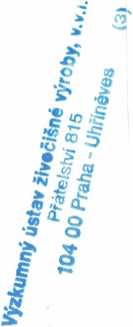 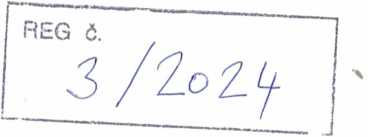 RÁMCOVÁ DOHODA NA ZAJIŠTĚNÍ VÝROBY A DISTRIBUCE
KRMNÝCH SMĚSÍ A ÚPRAVY JADRNÝCH KRMIV (BEZ GMO)
MOBILNÍ MÍCHÁRNOU KRMIVTATO RÁMCOVÁ DOHODA NA ZAJIŠTĚNÍ VÝROBY A DISTRIBQCE KRMNÝCH SMĚSÍ A ÚPRAVY JADRNÝCH KRMIV (BEZ GMO) MOBILNÍ MÍCHÁRNOU KRMIV (dále jen „dohoda") je uzavřena níže uvedeného dne, měsíce a rokuMEZIVýzkumným ústavem živočišné výroby, v.v.i., IČO: 00027014, DIČ: CZ00027014, se sídlem Přátelství 815, 104 00 Praha Uhříněves, zastoupená Dr. Ing. Pavlem Čermákem, ředitelem, bankovní spojení: Komerční banka Praha 10, číslo účtu: (dále jen „objednatel"); aMVKS, spol. s r.o., se sídlem č.p. 97, 398 15 Tálín, IČO: 25182331, DIČ: CZ25182331, sp. zn. C 8108 vedená u Krajského soudu v Českých Budějovicích, zastoupená Ing. Václavem Hůlkou, číslo účtu kontaktní osoba: Ing. Václav Hůlka, e-mail: (dále jen „poskytovatel"),(objednatel a poskytovatel společně dále jen jako „strany" a každý jednotlivě jako „strana").ÚVODNÍ USTANOVENÍPokud z kontextu této dohody jednoznačně neplyne něco jiného:nadpisy slouží pouze pro snazší orientaci a při výkladu této dohody se k nim nepřihlíží;slova použitá v jednotném čísle zahrnují i číslo množné, a naopak a slova vyjadřující určitý rod zahrnují i ostatní rody;odkazy na „osobu" zahrnují i právnické osoby a sdružení osob bez právní subjektivity a určitá osoba zahrnuje její právní nástupce a přípustné postupníky;odkazy na články, úvodní ustanovení a přílohy jsou odkazy na články, úvodní ustanovení a přílohy této dohody.Přílohy a úvodní ustanovení jsou nedílnou součást této dohody.PŘEDMĚT DOHODYObjednatel, jako veřejný zadavatel, zadal veřejnou zakázku v souladu s ustanovením § 53 a násl. zákona č. 134/2016 Sb., o zadávání veřejných zakázek, v platném a účinném znění, s názvem Výroba a distribuce krmných směsí mobilní míchárnou krmiv (dále jen „veřejná zakázka"). Nabídka poskytovatele splnila kvalifikační předpoklady objednatele stanovené v zadávací dokumentaci k veřejné zakázce a byla vyhodnocena jako ekonomicky nejvýhodnější, proto strany uzavírají tuto dohodu.Tato dohoda upravuje podmínky pro uzavíraní a plněni dílčích smluv / objednávek na poskytování služeb spočívající v zajištění výroby a distribuci krmných směsí a úpravy jadrných krmiv (bez GMO) mobilní míchárnou krmiv v objektu objednatele na adrese Přátelství 815, 104 00 Praha Uhříněves za podmínek a v rozsahu specifikovaném v zadávací dokumentaci k veřejné zakázce, dále v této dohodě a v příloze č. 1 dohody (Podmínky a rozsah služeb) (dále jen „služba" nebo „služby").Poskytovatel se zavazuje řádně provést všechny služby a dodávky, dokončit je a předat objednateli vždy v souladu s touto dohodou, dále s příslušnými právními předpisy a normami vztahujícími se k předmětu služby.ZPŮSOB UZAVÍRÁNÍ JEDNOTLIVÝCH DÍLČÍCH SMLUV / OBJEDNÁVKADílčí smlouvy budou uzavírány jednotlivými písemnými objednávkami, a to formou elektronické komunikace zaslané poskytovateli na e-mailovou adresu poskytovatele (dále jen „objednávka"). Za objednatele jsou oprávněny činit objednávky dle předchozí věty tyto osoby: Ing. Vladimír Němeček, e-mail: (dále jen „oprávněná osoba").Objednávka je uzavřena momentem doručení potvrzujícího e-mailu poskytovatele na e- mailovou adresu objednatele uvedenou v ust. 3.1 tohoto článku.Nebude-li v jednotlivých objednávkách dohodnuto jinak, budou se tyto objednávky a vztahy z nich vyplývající řídit touto dohodou.TERMÍN A ZPŮSOB PLNĚNÍPoskytovatel se zavazuje objednateli poskytovat služby na základě jednotlivých objednávek po dobu jednoho (1) roku ode dne uveřejnění dohody v registru smluv.O poskytnutí služby sepíše poskytovatel protokol, který předá objednateli. Případné vady a nedostatky služby musí být v protokolu výslovně uvedeny.CENA SLUŽBYCena vč. dopravy, rozvozu a plnění zásobníku činí:částku ve výši 590,- Kč bez DPH/ 11 vyrobené krmné směsi, 123,90 Kč DPH a 713,90 Kč včetně DPH;částku ve výši 708 000,- Kč bez DPH/ 1 2001 vyrobené krmné směsi, 148 680,- Kč DPH a 856 680 Kč včetně DPH;(dále jen „cena služby").Poskytovatel vyúčtuje fakturou každou jednotlivou objednávku. Cena služby je na objednávce uvedena bez DPH. DPH bude účtována a placena spolu s veškerými platbami podle této dohody ve výši stanovené příslušným právním předpisem.Cena služby bude objednatelem zaplacena na bankovní účet poskytovatele uvedený na faktuře.Poskytovatel je povinen zaregistrovat všechny své bankovní účty, na které by měly být poukazovány platby od objednatele, u příslušného správce daně, aby se objednatel nedostal do pozice ručitele za DPH účtované zhotovitelem v souladu s § 109 zákona č. 235/2004 Sb., o dani z přidané hodnoty v platném znění. Objednatel poukáže jakoukoli platbu pouze na bankovní účty registrované tímto způsobem u správce daně, a to pouze na účty vedené u bankovních subjektů v České republice (dále jen „bezpečný účet"). Pokud bude požadováno poukázání platby na jakýkoli jiný účet, je objednatel oprávněn zadržet tuto platbu až do doby, kdy poskytovatel sdělí objednateli číslo bezpečného účtu. V případě zadržení splatnost platebzačne běžet až ode dne sdělení čísla bezpečného účtu. Pokud bude do té doby objednatel vyzván k úhradě DPH z takové zadržené platby v pozici ručitele, bude DPH přímo uhrazena příslušnému správci daně a bezprostředně poté dojde k úhradě části platby bez DPH poskytovateli. Pokud dojde k indikaci naplnění jakýchkoli jiných podmínek ručení objednatele za DPH účtovanou poskytovatelem v souladu s § 109 zákona o dani z přidané hodnoty (v případné vazbě na další související ustanovení), je objednatel oprávněn zadržet z každé příslušné platby daň z přidané hodnoty a tuto na výzvu správce daně uhradit v pozici ručitele přímo na účet příslušného správce daně. Dojde-li k pozdržení případně neuhrazení jakýchkoli plateb nebo jejich částí zvýše uvedených důvodů, nevzniká poskytovateli žádný nárok na úhradu případných úroků z prodlení, penále, náhrady škody nebo jakýchkoli dalších sankcí vůči objednateli, a to ani v případě, že by mu podobné sankce byly vyměřeny správcem daně.6.6.16.26.36.47.7.17.28.9.9.1SANKCE A SMLUVNÍ POKUTYpřípadě prodlení poskytovatele se splněním termínu poskytování služeb dle objednávky je objednatel oprávněn účtovat poskytovateli smluvní pokutu ve výši 1.000, - Kč za každý den prodlení a okamžitě odstoupit od dohody. Odstoupení od dohody je účinné dnem doručení písemného odstoupení poskytovateli.případě, že poskytovatel neposkytne službu (zejména nenamíchá krmivo) v požadované kvalitě, je objednatel oprávněn zajistit bez souhlasu poskytovatele náhradní plnění u třetí osoby a požadovat úhradu ceny za náhradní plnění po poskytovateli. Cena za náhradní plnění bude stanovena ve výši v daném místě a čase obvyklé.Smluvní pokuty budou placeny samostatně. Smluvní pokuty jsou splatné do třiceti (30) dnů ode dne doručení faktury objednatele k úhradě smluvní pokuty poskytovateli.Zaplacením smluvní pokuty není dotčen nárok objednatele na náhradu vzniklé škody v plné výši.POVINNOSTI POSKYTOVATELEPoskytovatel se zavazuje zajistit na vlastní náklady dopravu v rámci poskytování služeb.Poskytovatel odpovídá za dodržování předpisů o bezpečnosti práce a ochraně zdraví zaměstnanců poskytovatele a za škody, které v důsledku činnosti poskytovatele vzniknou.POJIŠTĚNÍPoskytovatel je povinen mít v platnosti a udržovat pojištění odpovědnosti za škodu způsobenou objednateli či třetím osobám při výkonu podnikatelské činnosti poskytovatelem, která je předmětem této dohody.UKONČENÍ DOHODYPlatnost a účinnost této dohody zaniká:uplynutím doby, na kterou byla uzavřena,vyčerpáním dohody, resp. předpokládaného množství uvedeného v příloze č. 1 (tj. 1200 t),výpovědí v souladu s čl. 9.2 dohody,odstoupením od dohody,Strany jsou oprávněny dohodu vypovědět v souladu se zákonem č. 89/2012 Sb., občanský zákoník, v platném znění. Výpovědní doba činí 3 měsíce a začíná běžet dnem doručení výpovědi.Objednatel je oprávněn odstoupit od dohody v případech uvedených v čl. 6.1, a dále v případě, kdy poskytovatel uvedl v nabídce informace nebo doklady, které neodpovídají skutečnosti a měly nebo mohly mít vliv na výsledek zadávacího řízení a/nebo v případě, že poskytovatel nedodá služby v souladu s dohodou. Odstoupení od dohody je účinné dnem doručení písemného odstoupení poskytovateli.TRVÁNÍ A UKONČENÍ DÍLČÍCH SMLUV /OBJEDNÁVEKObjednávka zaniká splněním.Od objednávky může kterákoliv strana odstoupit v případě podstatného porušení podmínek objednávky druhou stranou. V případě, že se nejedná o podstatné porušení podmínek, je odstupující strana povinna poskytnout porušující straně lhůtu k nápravě.Za podstatné porušení rámcové dohody se považuje zejména prodlení poskytovatele s dodáním služby delší než 10 dní a neodstranitelné vady plnění.ROZHODNÉ PRÁVODohoda se řídí českým právem, zejména ustanoveními zákona č. 89/2012 Sb., občanský zákoník, v platném znění a zákonem č. 134/2016 Sb., o zadávání veřejných zakázek, v platném a účinném znění.STEJNOPISYTato dohoda je vyhotovena ve dvou (2) stejnopisech, přičemž každá strana obdrží po jednom (1) stejnopisu.PLATNOST A ÚČINNOSTTato dohoda nabývá platnosti dnem jejího podpisu poslední stranou a účinnosti okamžikem uveřejnění v Registru smluv podle zvláštního právního předpisu.Poskytovatel bere na vědomí, že objednatel je povinen zveřejnit elektronický obraz textového obsahu této dohody a jejích případných změn (dodatků) a dalších smluv od této dohody odvozených včetně metadat požadovaných k uveřejnění dle zákona č. 340/2015 Sb., o Registru smluv. Poskytovatel prohlašuje, že tato dohoda neobsahuje obchodní tajemství a uděluje tímto souhlas objednateli k uveřejnění dohody a všech pokladů, údajů a informací uvedených v této dohodě a těch, k jejichž uveřejnění vyplývá pro objednatele povinnost dle právních předpisů.PŘÍLOHYNásledující příloha je nedílnou součástí této dohody:Příloha č. 1:	Podmínky a rozsah služeb.NA DŮKAZ ČEHOŽ připojují strany vlastnoruční podpisy:Příloha č. 1:	Podmínky a rozsah služeb■xVýroba a distribuce kompletních a doplňkových krmných směsí (KS) z vlastních volně ložených krmiv (obiloviny, sójový a řepkový extr. šrot, minerálně-vitaminózní doplňky apod.) pro skot (dojnice ve všech fázích mezidobí, skot ve výkrmu, odchov) a prasata (prasnice, žír prasat);Výroba doplňkových směsí pro jeleny (oves, ječmen, sójový šrot, minerálně-vitaminózní doplňky);Šrotování ječmene a mačkání ovsa pro koně;Případně po dohodě výroba experimentálních směsí pro drůbež, králíky a skopce;Výroba KS dle receptur a komponentů VÚŽV, v.v.i.;Distribuce KS a upravených obilovin do nadzemních sil a skladových beden, v některých případech nezbytné pytlování;Zamíchatelnost komponent 1:100 000;Celková výroba cca 1 200 t ročně, míchání přibližně lx týdně;Výroba s možností změny velikosti šrotovaných komponent dle požadavků jednotlivých druhů a kategorií zvířat;Výroba KS s možností tukování případně dalších forem jejich obohacování;Dodávka každé vyrobené směsi bude doložena záznamem o její výrobě.